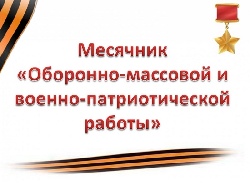 П Л А Н проведения месячника оборонно-массовой и военно-патриотической работы на территории муниципального образования Усть-Лабинский район ДЕВИЗ «Мы – наследники Победы, славу Родины храним!»

Заместитель председателя организационного комитета                                             К. А. Алексеев№Наименование мероприятийМесто проведенияДатапроведенияОтветственныеОтметкаоб исполнении1.Первый этап (с 12 по 20 января 2015 года)Первый этап (с 12 по 20 января 2015 года)Первый этап (с 12 по 20 января 2015 года)Первый этап (с 12 по 20 января 2015 года)1.1.Подготовка к проведению месячника на территории муниципального образования Усть-Лабинский район – разработка планов проведения мероприятийМуниципальное образование Усть-Лабинский район12.01.-13.01.2015г.Представители организационного комитета1.2.Разработка и согласование межведомственного положения проведения месячника оборонно-массовой работыМуниципальное образование Усть-Лабинский район12.01.2015-13.01.2015г.МО ДОСААФ1.3.Участие в краевом совещании по организации и проведению месячника оборонно-массовой работыГ. Краснодар ул. Красная, 5716.01.2015г.Заместитель главы муниципального образования Усть-Лабинский район, председатель оргкомитета1.4.Заседание организационного комитета «Подготовка к проведению мероприятий месячника», утверждение плана проведения месячникаадминистрация, малый зал13.01.2015г.Представители организационного комитета1.5.Освещение проделанной работы в СМИ и сети интернет, официальном сайте администрации муниципального образования Усть-Лабинский районСМИ районаВесь периодВ. В. Гуляева2.Второй этап (с 23 января по 23 февраля 2015 года)Второй этап (с 23 января по 23 февраля 2015 года)Второй этап (с 23 января по 23 февраля 2015 года)Второй этап (с 23 января по 23 февраля 2015 года)2.1.Торжественное открытие Месячника – 2015 г.зал РДК «Кубань»23.01.2015 г.Отдел культуры, представители организационного комитета2.2.Торжественные линейки, посвященные открытию ежегодного краевого месячника оборонно-массовой и военно-патриотической работы в образовательных учреждениях районаУО района23.01.2015г.Руководители УО района2.3.Организация и проведение экскурсионных поездок для учащихся образовательных учреждений (в дом – музей семьи Степановых, Михезеевой поляны, Малой земли, Сопки Героев и т.д.)УО районаЯнварь – февраль 2015г.Руководители УО района2.4.Организация и проведение агитационного пробега в Братском сельском поселении, в честь освобождения хуторов и станиц от немецко-фашистских захватчиковх. Калининский - х. Братский31.01.2015.Администрация Братского сельского поселения, МО ДОСААФ, ВПК «Пилигрим», Усть-Лабинское РКО, военкомат2.5.Оказание социально-бытовой помощи ветеранам ВОВ, семьям погибших воинов в рамках районной акции «Согреем сердца ветеранов»На территории муниципального образования Усть-Лабинский район23.01. - 23.02.2015 г.ОДМ, МКУ ЦКСОПМ «Максимум», Совет ветеранов, волонтеры, учащиеся студенческих учебных заведений, Усть-Лабинское РКО2.6.Проведение тематических викторин, посвященных Дню Героев ОтечестваУО районаЯнварь – февраль 2015г.УО района2.7.Проведение благотворительных акций «Открытка ветерану», «Посылка моряку (солдату)», «Ветераны живут рядом», приуроченных ко Дню защитника ОтечестваУО районаФевраль 2015г.УО района2.8Проведение акции по наведению порядка у памятников и мемориалов «Парки Кубани»УО районаЯнварь – февраль 2015г.УО района2.9.Торжественный митинг, посвященный 72-й годовщине освобождения г. Усть-Лабинска от немецко – фашистских захватчиков, возложение венков и цветов к мемориалу и братским могиламг. Усть-Лабинск, мемориал «Вечный огонь»02.02..2015г.Администрация Усть-Лабинского городского поселения, руководители и трудовые коллективы предприятий, организаций, ОУ, участники молодежных организаций, клубов, учащиеся студенческих учебных заведений, учащиеся школ района, Совет ветеранов, Усть-Лабинское РКО, военкомат, В\Ч 218702.10.Тематический концерт «Память пылающих лет», посвященный 72-й годовщине освобождения Усть-Лабинска от немецко-фашистских захватчиковГДК02.02.2015Администрация Усть-Лабинского городского поселения, ГДК, руководители и трудовые коллективы предприятий, организаций, ОУ, участники молодежных организаций, клубов, учащиеся студенческих учебных заведений, учащиеся школ района, Совет ветеранов, Усть-Лабинское РКО, военкомат, В\Ч 218702.11.Проведение митингов, посвященных 72 –й годовщине освобождения станиц, хуторов Усть-Лабинского района от немецко – фашистских захватчиковМемориалы, обелиски, братские могилы и одиночные захоронения на территории муниципального образования Усть-Лабинский район30.01.-05.02.2015 г.Администрации сельских поселений района, руководители и трудовые коллективы предприятий, организаций, ОУ, участники молодежных организаций, клубов, учащиеся студенческих учебных заведений, учащиеся школ района, Усть-Лабинское РКО, военкомат, В\Ч 218702.12.Проведение уроков мужества, встреч и бесед в школах, ССУЗах, ВУЗах района, посвященных 72 –й годовщине освобождения Краснодарского края от немецко-фашистских захватчиков, 72-й годовщине Сталинградской битвы, а так же на тему: «История создания ВС РФ и их роль в деле защиты Отечества», «Боевой путь маршала Победы четырежды Героя Советского Союза Г. К. Жукова», «Боевой путь маршала авиации, трижды Героя Советского Союза А.И. Покрышкина. Его боевые подвиги в небе Кубани», «Суворов на Кубани», «Был город фронт, была блокада»Школы, учебные заведения района23.01. - 23.02.2015 г.ОДМ, МО ДОСААФ, Совет ветеранов, руководители ОУ, Усть-Лабинское РКО, военкомат, В\Ч 218702.13.Организация и проведение встреч ветеранов и молодежи, школьников в МО Усть-Лабинский район.Школы, учебные заведения района23.01. - 23.02.2015 г.ОДМ, МКУ ЦКСОПМ «Максимум», Совет ветеранов, волонтеры, учащиеся студенческих учебных заведений, Усть-Лабинское РКО, УО, военкомат2.14.Организация и проведение муниципального этапа краевого Фестиваля героико – патриотической песни «Пою моё Отечество».РДК «Кубань»01.02-23.02.2015 г.ОДМ, МКУ ЦКСОПМ «Максимум», Совет ветеранов, волонтеры, учащиеся студенческих учебных заведений2.15Праздничный концерт, посвященный освобождению ст. Ладожская «Всем героям посвящается»Ст. Ладожская, КДЦ «Ладожская»30.01.2015Администрация Ладожского сельского поселения, учащиеся школ, ветераны, трудовые коллективы РКО2.16.Участие в молодежной патриотической акции «Бескозырка» г. Новороссийск.Делегация района03.02.2015 г.ОДМ, МКУ ЦКСОПМ «Максимум», ДОСААФ2.17.Торжественный прием и чествование участников освобождения города и района от фашистских захватчиковИсторико - краеведческий музей02.02.2015Историко-краеведческий музей, совет ветеранов2.18.Митинг, посвященный освобождению района от фашистской оккупацииМемориал «Вечный огонь»05.02.2015г.Администрация Усть-Лабинского городского и сельских поселений, руководители и трудовые коллективы предприятий, организаций, ОУ, участники молодежных организаций, клубов, учащиеся студенческих учебных заведений, учащиеся школ района, Совет ветеранов, Усть-Лабинское РКО, военкомат, В\Ч 218702.19.Соревнования по спортивному туризму, посвященные 70- летию Великой ПобедыХ. Братский СОШ №2306.02.2015МКУ «ЦСП «Кубань», учащиеся студенческих учебных заведений, учащиеся школ района, Совет ветеранов2.20.Конкурсно – спортивная программа «Ура, мальчишкам»ГДК10.02.2015ГДК, администрация Усть-Лабинского городского поселения ОУ, участники молодежных организаций, клубов, учащиеся студенческих учебных заведений, учащиеся школ района, Совет ветеранов, Усть-Лабинское РКО, военкомат, В\Ч 218702.21.IX открытый Фестиваль патриотической песни «Сыны России», посвященный 70 -летию Великой ПобедыГДК13.02.2015ГДК, администрация Усть-Лабинского городского поселения, руководители и трудовые коллективы предприятий, организаций, ОУ, участники молодежных организаций, клубов, учащиеся студенческих учебных заведений, учащиеся школ района, Совет ветеранов, Усть-Лабинское РКО, военкомат, В\Ч 218702.22.Викторина для воспитанников военно-патриотических клубов и объединений Краснодарского края «Шаги Великой Победы»МО Усть-Лабинский районединый день 14.02.2015 г.ОДМ, МКУ ЦКСОПМ «Максимум», молодежь района2.23.Встреча защитников Отечества четырех поколений. Приветствие ветеранов ВОВ, ВС, ветеранов Афганистана и ЧечниВ\Ч 21870,г. Усть-Лабинск20.02.2015г.ОДМ, МКУ ЦКСОПМ «Максимум», Совет ветеранов, ветераны Афганистана2.24.Праздничный концерт «Несокрушимая и легендарная», посвященный 70-летию Великой ПобедыВ\Ч 21870,г. Усть-Лабинск20.02.2015Совет ветеранов2.25.Военно – патриотические спортивные игры «Защитники Отечества» среди учащихся общеобразовательных учреждений МО Усть-Лабинский районСК «Олимп», г. Усть-Лабинск21.02.2015МКУ «ФСК «Импульс», учащиеся школ района2.26.Посещение на дому ветеранов Великой Отечественной войны ветеранским активом и школьниками, операция «Милосердие»По месту жительства ветеранов22.02-23.02.2015г.Совет ветеранов, руководители ОУ, МО ДОСААФ2.27.Проведение районных соревнований на личное первенство учащихся ОУ по стрельбе из пневматической винтовки (начальное упражнение) среди учащихся 7-8 классов и выполнение упражнения ВП – 1 среди учащихся 9-11 классовОбразовательные учреждения района18.02.2015Руководители ОУ, МО ДОСААФ, Усть-Лабинское РКО, военкомат, В\Ч 218702.28.Гала-концерт районного фестиваля песни и поэзии «Автомат и гитара»ЦДТ «Созвездие»17.02.2015ЦДТ «Созвездие», руководители ОУ, учащиеся школ2.29.Организация и проведение конкурса рисунков для школьников «На страже Родины», «Герои России», «История России – это мы!», «Доблесть, мужество, отвага и смелость»Образовательные учреждения районаЯнварь – февраль 2015 гРуководители ОУ,2.30.Торжественный прием учащихся ОУ в ряды патриотического движения «Юный Жуковцев».ЦДТ «Созвездие» х. Железный20.02.2015Организационный комитет «движения», МО ДОСААФ, УО, совет ветеранов, военкомат, В\Ч 218702.31.Проведение торжественных мероприятий, посвященных Дню памяти воинов-интернационалистов и 26-й годовщине вывода советских войск из Афганистана: торжественно-памятное мероприятие «Великой армии солдат», тематическое мероприятие «Афганистан к нам тянется сквозь годы»На территории муниципального образования Усть-Лабинский район, памятный знак на мемориальном комплексе г. Усть-Лабинск, ГДК15.02.2015 г.Администрации Усть-Лабинского городского и сельских поселений района, руководители и трудовые коллективы предприятий, организаций, ОУ, участники молодежных организаций, клубов, учащиеся студенческих учебных заведений, учащиеся школ района, военкомат, В\Ч 218702.32.Встречи с участниками локальных конфликтов и военнослужащими воинских частей и соединенийОбразовательные учреждения района15-23.02.2015 г.Руководители ОУ, Совет ветеранов2.33.Конкурсная программа «А ну-ка, парни!», посвященная Дню защитника ОтечестваСЦ «Олимп»17.02.2015Администрации Усть-Лабинского городского поселения, ОУ, участники молодежных организаций, клубов, учащиеся студенческих учебных заведений, учащиеся школ района, военкомат, В\Ч 218702.34.Рабата стационарных выставочных экспозиций «Кубань и Усть-Лабинская земля в годы ВОВ», передвижные выставки «Не забудем подвиги наших дедов»Историко-краеведческий музейВесь периодИсторико – краеведческий музей2.35.Открытие музея, посвященного Г.К. Жукову в МБОУ ДОД ЦДТ «Созвездие».МБОУ ДОД ЦДТ «Созвездие».20.02.2015г.УО района, совет ветеранов, участники патриотического движения «Юные жуковцы»2.36.Торжественное закрытие и подведение итогов Месячника-2015РДК «Кубань»23.02.2015г.Представители организационного комитета, администрации Усть-Лабинского городского поселения, ОУ, участники молодежных организаций, клубов, учащиеся студенческих учебных заведений, учащиеся школ района, военкомат, В\Ч 21870, совет ветеранов РКО3.Третий этап (с 24 февраля по 2 марта 2015 года)Третий этап (с 24 февраля по 2 марта 2015 года)Третий этап (с 24 февраля по 2 марта 2015 года)Третий этап (с 24 февраля по 2 марта 2015 года)3.1.Заседание организационного комитета «Подведение итогов проведения месячника в муниципальном образовании Усть-Лабинский район»Администрация, малый зал25.02.2015г.Представители организационного комитета3.2.Подготовка и предоставление отчетных материаловДо 01.03.2015г.Представители организационного комитета